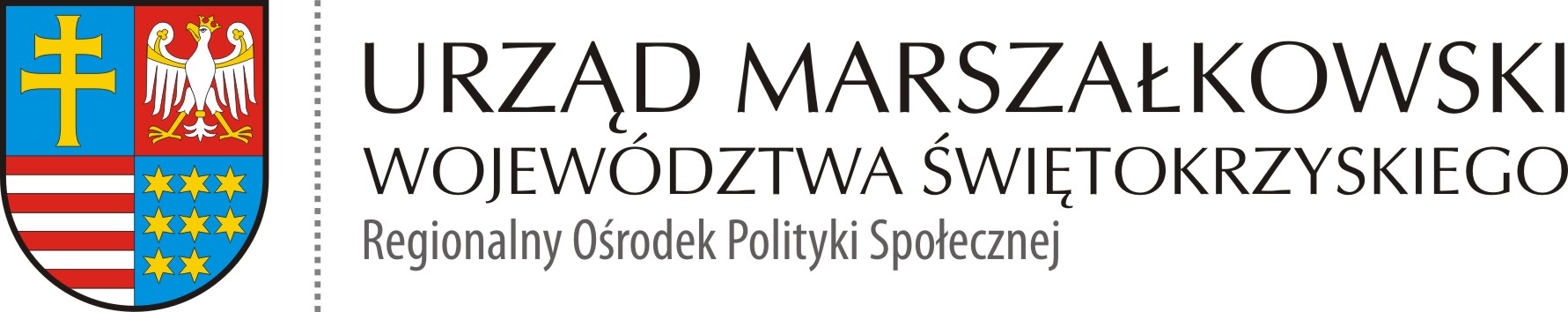 Załącznik Nr 6 do Instrukcji ROPS-II.052.2.6.2020  													Kielce 22.09.2020 r.ZESTAWIENIE OFERT – załącznik nr 1 do protokołu z dnia 22.09.2020 r.1.1	Przyłbica ochronna na twarz* niepotrzebne skreślićW wyniku zapytania ofertowego dotyczącego Zakup i dostawa środków i sprzętu ochrony osobistej w ramach projektu                   pn. „Liderzy kooperacji” – Przyłbica ochronna na twarz zostało złożonych siedem ofert.Najkorzystniejsza oferta została złożona przez firmę: B3D s.c Piotr Piechocki, Paweł Woźniak, Wiesław Woźniak ul. Wspólna 28 62-110 Damasławek. Oferta ww. Wykonawcy spełnia wszystkie wymagania Zamawiającego. W klasyfikacji punktowej zgodnej z zapytaniem ofertowym otrzymuje ocenę – 100 punktów.1.2 Higieniczna mata dekontaminacyjna* niepotrzebne skreślićW wyniku zapytania ofertowego dotyczącego Zakup i dostawa środków i sprzętu ochrony osobistej w ramach projektu                   pn. „Liderzy kooperacji” – Higieniczna mata dekontaminacyjna zostało złożone cztery oferty.Najkorzystniejsza oferta została złożona przez firmę: BL Medica Sp. z o.o. Sp. k. ul. Letnia 2a 72-123 Kliniska Wielkie. Oferta ww. Wykonawcy spełnia wszystkie wymagania Zamawiającego. W klasyfikacji punktowej zgodnej z zapytaniem ofertowym otrzymuje ocenę – 100 punktów.1.3 Półmaska z filtrem antywirusowa KN 95 (FFP2)* niepotrzebne skreślićW wyniku zapytania ofertowego dotyczącego Zakup i dostawa środków i sprzętu ochrony osobistej w ramach projektu                   pn. „Liderzy kooperacji” – Półmaska z filtrem antywirusowa KN 95 (FFP2) zostało złożonych trzynaście ofert.Najkorzystniejsza oferta została złożona przez firmę: Przedsiębiorstwo Handlowo-Techniczne SUPON Sp. z o.o. ul. Sandomierska 105 25-324 Kielce. Oferta ww. Wykonawcy spełnia wszystkie wymagania Zamawiającego. W klasyfikacji punktowej zgodnej z zapytaniem ofertowym otrzymuje ocenę – 100 punktów.1.4 Chusteczki dezynfekcyjne* niepotrzebne skreślićW wyniku zapytania ofertowego dotyczącego Zakup i dostawa środków i sprzętu ochrony osobistej w ramach projektu                   pn. „Liderzy kooperacji” – Chusteczki dezynfekcyjne zostały złożone trzy oferty.Najkorzystniejsza oferta została złożona przez firmę: Bialmed Sp. z o.o. ul. Kazimierzowska 46/48/35 02-546 Warszawa. Oferta ww. Wykonawcy spełnia wszystkie wymagania Zamawiającego. W klasyfikacji punktowej zgodnej z zapytaniem ofertowym otrzymuje ocenę – 100 punktów.1.5 Płyn do dezynfekcji powierzchni w opakowaniu o pojemności 5 litrów (produkt biobójczy)* niepotrzebne skreślićW wyniku zapytania ofertowego dotyczącego Zakup i dostawa środków i sprzętu ochrony osobistej w ramach projektu                   pn. „Liderzy kooperacji” – Płyn do dezynfekcji powierzchni w opakowaniu o pojemności 5 litrów (produkt biobójczy) zostało złożonych piętnaście ofert.Najkorzystniejsza oferta została złożona przez firmę: PPH PARYS Sp. z o.o. ul. Anny Walentynowicz 1 20-328 Lublin. Oferta ww. Wykonawcy spełnia wszystkie wymagania Zamawiającego. W klasyfikacji punktowej zgodnej z zapytaniem ofertowym otrzymuje ocenę – 100 punktów.1.6 Stacja dezynfekcyjna: automatyczny bezdotykowy dozownik wraz ze stojakiem dezynfekcyjnym (zestaw)* niepotrzebne skreślićW wyniku zapytania ofertowego dotyczącego Zakup i dostawa środków i sprzętu ochrony osobistej w ramach projektu                   pn. „Liderzy kooperacji” – Stacja dezynfekcyjna zostało złożonych pięć ofert.Najkorzystniejsza oferta została złożona przez firmę: System SW Sp. z o.o. ul. Krowoderska 79/20 31-158 Kraków. Oferta ww. Wykonawcy spełnia wszystkie wymagania Zamawiającego. W klasyfikacji punktowej zgodnej z zapytaniem ofertowym otrzymuje ocenę – 100 punktów.1.7 Generator ozonu* niepotrzebne skreślićW wyniku zapytania ofertowego dotyczącego Zakup i dostawa środków i sprzętu ochrony osobistej w ramach projektu                   pn. „Liderzy kooperacji” – Generator ozonu zostało złożonych sześć ofert.Najkorzystniejsza oferta została złożona przez firmę: OzoNowy.pl SYSTEMY AUTOKAROWE AUDIO_VIDEO Bożena Borowiec ul. Wittiga 6/10 03-188 Warszawa. Oferta ww. Wykonawcy spełnia wszystkie wymagania Zamawiającego. W klasyfikacji punktowej zgodnej z zapytaniem ofertowym otrzymuje ocenę – 100 punktów.1.8 Ciśnieniowy opryskiwacz (spryskiwacz) do dezynfekcji powierzchni* niepotrzebne skreślićW wyniku zapytania ofertowego dotyczącego Zakup i dostawa środków i sprzętu ochrony osobistej w ramach projektu                   pn. „Liderzy kooperacji” – Ciśnieniowy opryskiwacz (spryskiwacz) do dezynfekcji powierzchni zostały złożone dwie oferty.Najkorzystniejsza oferta została złożona przez firmę: Przedsiębiorstwo Handlowo-Techniczne SUPON Sp. z o.o. ul. Sandomierska 105 25-324 Kielce. Oferta ww. Wykonawcy spełnia wszystkie wymagania Zamawiającego. W klasyfikacji punktowej zgodnej z zapytaniem ofertowym otrzymuje ocenę – 100 punktów.1.9 Maska chirurgiczna jednorazowego użytku * niepotrzebne skreślićW wyniku zapytania ofertowego dotyczącego Zakup i dostawa środków i sprzętu ochrony osobistej w ramach projektu                   pn. „Liderzy kooperacji” – Maska chirurgiczna jednorazowego użytku zostało złożonych dziewięć ofert.Najkorzystniejsza oferta została złożona przez firmę: Wikomed Przedsiębiorstwo Handlowo Usługowe Andrzej Kowalczyk                                  ul. Nadwiślańska 25a/1 80-680 Gdańsk. Oferta ww. Wykonawcy spełnia wszystkie wymagania Zamawiającego. W klasyfikacji punktowej zgodnej z zapytaniem ofertowym otrzymuje ocenę – 100 punktów.1.10 Rękawice nitrylowe jednorazowe* niepotrzebne skreślićW wyniku zapytania ofertowego dotyczącego Zakup i dostawa środków i sprzętu ochrony osobistej w ramach projektu                   pn. „Liderzy kooperacji” – Rękawice nitrylowe jednorazowe zostało złożonych pięć ofert.Najkorzystniejsza oferta została złożona przez firmę: Zarys International Group Sp. z o.o. ul. Pod Borem 18 41-808 Zabrze. Oferta ww. Wykonawcy spełnia wszystkie wymagania Zamawiającego. W klasyfikacji punktowej zgodnej z zapytaniem ofertowym otrzymuje ocenę – 100 punktów.1.11 Płyn/żel do higienicznej dezynfekcji rąk i powierzchni w opakowaniu o pojemności 1 litra  (produkt biobójczy)* niepotrzebne skreślićW wyniku zapytania ofertowego dotyczącego Zakup i dostawa środków i sprzętu ochrony osobistej w ramach projektu                   pn. „Liderzy kooperacji” – Płyn/żel do higienicznej dezynfekcji rąk i powierzchni w opakowaniu o pojemności 1 litra  (produkt biobójczy) zostało złożonych jedenaście ofert.Najkorzystniejsza oferta została złożona przez firmę: PPH PARYS Sp. z o.o. ul. Anny Walentynowicz 1 20-328 Lublin. Oferta ww. Wykonawcy spełnia wszystkie wymagania Zamawiającego. W klasyfikacji punktowej zgodnej z zapytaniem ofertowym otrzymuje ocenę – 100 punktów.1.12 Płyn/żel do higienicznej dezynfekcji rąk w opakowaniu o pojemności 250 ml (produkt biobójczy)* niepotrzebne skreślićW wyniku zapytania ofertowego dotyczącego Zakup i dostawa środków i sprzętu ochrony osobistej w ramach projektu                   pn. „Liderzy kooperacji” – Płyn/żel do higienicznej dezynfekcji rąk w opakowaniu o pojemności 250 ml (produkt biobójczy) zostało złożonych dziesięć ofert.Najkorzystniejsza oferta została złożona przez firmę: Foxmedical Sp. z o.o. ul. Szkolna 1/215 61-835 Poznań. Oferta ww. Wykonawcy spełnia wszystkie wymagania Zamawiającego. W klasyfikacji punktowej zgodnej z zapytaniem ofertowym otrzymuje ocenę – 100 punktów.1.13 Kombinezon ochronny z kapturem wraz z osłonami na obuwie* niepotrzebne skreślićW wyniku zapytania ofertowego dotyczącego Zakup i dostawa środków i sprzętu ochrony osobistej w ramach projektu                   pn. „Liderzy kooperacji” – Kombinezon ochronny z kapturem wraz z osłonami na obuwie zostało złożonych: jedna oferta na rozmiar S, dwie oferty na rozmiar M, L, XL.Najkorzystniejsza oferta została złożona przez firmę: Przedsiębiorstwo Handlowo-Techniczne SUPON Sp. z o.o. ul. Sandomierska 105 25-324 Kielce – rozmiar M, L, XL. Oferta ww. Wykonawcy spełnia wszystkie wymagania Zamawiającego. W klasyfikacji punktowej zgodnej z zapytaniem ofertowym otrzymuje ocenę – 100 punktów.Nie został wybrany Wykonawca na realizację dostawy kombinezonów ochronnych z kapturem wraz z osłonami na obuwie – rozmiar S.Zgodnie z pkt  III „Przedmiot zamówienia” ppkt 6 „Uwagi” pppt 5) Zamawiający w toku badania i oceny ofert może wezwać Wykonawców do złożenia wyjaśnień dotyczących oferty, a w przypadku niekompletności oferty w zakresie wymaganych dokumentów, Zamawiający może wezwać do ich uzupełniania. Zamawiający zastrzega sobie prawo do wezwania tylko Wykonawców, którzy złożyli oferty o najkorzystniejszej cenie. Tym samym, w przypadku złożeniu niekompletnych ofert Zamawiający wezwał do uzupełnienia oferty i złożenia wyjaśnień Wykonawców, których oferty przedstawiały najkorzystniejszą cenę. Jeżeli pomimo wezwania Wykonawca nie przedłożył wymaganych przez Zamawiającego dokumentów i/lub wyjaśnień jego oferta została odrzucona i nie podlegała ocenie.  Zgodnie z pkt  III „Przedmiot zamówienia” ppkt 6 „Uwagi” pppt 14) w przypadku gdy łączna wartość wybranego w postępowaniu asortymentu w poszczególnych pozycjach będzie niższa niż jego szacowana wartość, Zamawiający zastrzega sobie prawo do zwiększenia jego ilości po wcześniejszym uzgodnieniu takiej możliwości z wybranym Wykonawcą. W przypadku braku możliwości realizacji zwiększonej ilości zamówienia przez wybranego w postępowaniu Wykonawcę, dopuszcza się możliwość uzupełnienia  ilości o jaką zostanie zwiększone zamówienie, przez Wykonawcę/Wykonawców, którego oferta została oceniona jako kolejna na liście. W przypadku braku możliwości uzupełnienia ilości danego asortymentu przez kolejnego Wykonawcę/Wykonawców, Zamawiający zastrzega sobie prawo do zwiększenia ilości asortymentu z katalogu produktów zawartych w niniejszym zapytaniu ofertowym.Z uwagi na powyższe Zamawiający zwiększy ilość zamawianego asortymentu o ilość uzgodnioną z Wykonawcami wybranymi do realizacji zamówienia lub przez kolejnego Wykonawcę/Wykonawców, których oferta została oceniona jako kolejna na liście.Sporządzający:Marzena Bulińska - ………………. Agata Żuława -       ……………….Akceptujący :Mariusz Brelski - ………………. ..Lp.Nazwa i adres wykonawcy, którego zaproszono do złożenia oferty*Nazwa i adres wykonawcy, który złożył ofertęCena(brutto)PLNTermin wykonania*Okres gwarancji*Ilość złożona przez Wykonawcę (szt.) Inne*Inne*Liczba punktów  (C) Inne*Uwagi1-B3D s.c Piotr Piechocki, Paweł Woźniak, Wiesław Woźniak ul. Wspólna 28 62-110 Damasławek35 156,30--3226-100-2-Cetina Sp. z o.o. ul. Hierowskiego 68/13 40-750 Katowice41 808,96--3226--Brak tłumaczeń na język polski załączonych do oferty dokumentów.Załączona do formularza oferty deklaracja na zgodność z  Rozporządzeniem Parlamentu Europejskiego i Rady (UE) 2017/745 - wyrób nie spełnia wymagań Zamawiającego.3-Przedsiębiorstwo Handlowo-Techniczne SUPON Sp. z o.o. ul. Sandomierska 10525-324 Kielce 57 932,51--3226-Wykonawca nie podał danych laboratorium notyfikowanego (jednostki notyfikowanej) KE. Wyrób nie spełnia wymagań Zamawiającego.4-S4K Sp. z o.o. ul. Batalionów Chłopskich 50 25-671 Kielce63 090,88--3226-Wykonawca nie podał danych laboratorium notyfikowanego (jednostki notyfikowanej) KE. Wyrób nie spełnia wymagań Zamawiającego.5-EWP Sp. z o.o. ul. Leśna 1 81-876 Sopot41 663,79--3226-84,38-6-PLASTWIL  sp. z o.o. ul. Wierzbowa 2 64-850 Ujście44 084,26--3226-79,75Wykonawca nie załączył zdjęcia opakowania produktu. 7-CMS Polska Sp. z o.o. ul. Boya-Żeleńskiego 25C 35-105 Rzeszów75 391,62--3226-46,64Wykonawca nie załączył zdjęcia produktu oraz opakowania produktu.Lp.Nazwa i adres wykonawcy, którego zaproszono do złożenia oferty*Nazwa i adres wykonawcy, który złożył ofertęCena(brutto)PLNTermin wykonania*Okres gwarancji*Ilość złożona przez Wykonawcę (szt.) Inne*Inne*Liczba punktów  (C) Inne*Uwagi1-Przedsiębiorstwo Handlowo-Techniczne SUPON Sp. z o.o. ul. Sandomierska 10525-324 Kielce 52 617,60--1015-58,34Wykonawca nie załączył zdjęcia produktu.2-DenTech Edward Szczęch i s-ka S.J. ul. Wyspiańskiego 36 35-111 Rzeszów74 907,00--1015-40,98Wykonawca nie podał wymiarów oferowanej maty dekontaminacyjnej.3Wikomed Przedsiębiorstwo Handlowo Usługowe Andrzej kowalczyk ul. Nadwiślańska 25a/1 80-680 Gdańsk43 695,75--1015-70,25-4-BL Medica Sp. z o.o. Sp. k. ul. Letnia 2a 72-123 Kliniska Wielkie30 693,60--1015-100-Lp.Nazwa i adres wykonawcy, którego zaproszono do złożenia oferty*Nazwa i adres wykonawcy, który złożył ofertęCena(brutto)PLNTermin wykonania*Okres gwarancji*Ilość złożona przez Wykonawcę (szt.) Inne*Inne*Liczba punktów  (C) Inne*Uwagi1-Hurtownia Kosmetyczna Vanity Artur Urbaniec ul. Powstańców Śląskich 125/100 53-332 Wrocław57 983,74 zł--14 505-88,93-2-KD Medical Polska Sp. z o.o. ul. Legionów 192 B 43-502 Czechowice - Dziedzice106 154,84 zł--14 505-48,58-3-Przedsiębiorstwo Handlowo-Techniczne SUPON Sp. z o.o. ul. Sandomierska 10525-324 Kielce 51 560,92 zł--14 505-100-4-S4K Sp. z o.o. ul. Batalionów Chłopskich 50 25-671 Kielce87 421,64 zł--14 505-58,98-5-Bialmed Sp. z o.o. ul. Kazimierzowska 46/48/35 02-546 Warszawa178 411,50 zł--14 505-28,90Wykonawca nie załączył zdjęcia opakowania produktu. Brak informacji w załączonych do formularza oferty dokumentów dotyczących oznakowania CE produkt. 6Instytut Systemów Bezpieczeństwa Sp. z o.o. ul. Mesyńska 16 02-761 Warszawa98 126,33 zł--14 505-52,55Wykonawca nie załączył zdjęcia produktu oraz zdjęcia opakowania produktu. Brak tłumaczenia na język polski załączonych do formularza oferty dokumentów.7-LUBMEDICAL Sp. z o.o. ul. Anny Walentynowicz 34 20-328 Lublin195 360,59 zł--14 505-26,40Załączone do formularza oferty zdjęcie produktu jest niewyraźne. Wykonawca nie załączył zdjęcia opakowania produktu.8-CMS Polska Sp. z o.o. ul. Boya-Żeleńskiego 25C 35-105 Rzeszów149 508,84 zł--14 505-34,49Przesłane dokumenty przez Wykonawcę dotyczą masek chirurgicznych. Brak tłumaczeń na język polski załączonych do oferty dokumentów.9-Air Prop Henryka Bartczak al. Tadeusza Kościuszki 128/71 90-451 Łódź67 796,37 zł--14 505--Oferta niekompletna. Wykonawca pomimo wezwania nie złożył wymaganych przez Zamawiającego dokumentów. Brak tłumaczeń na język polski załączonych do oferty dokumentów. Brak informacji w załączonych do formularza oferty dokumentów dotyczących oznakowania CE produktu.Oferta nie spełnia wymagań Zamawiającego.10BTL Polska Sp. z o.o. ul. Leonidasa 49 02-239 Warszawa89 205,75 zł--14 50557,80-11-Wikomed Przedsiębiorstwo Handlowo Usługowe Andrzej Kowalczyk ul. Nadwiślańska 25a/1 80-680 Gdańsk330 061,28 zł--14 50515,63-12-Doradztwo i zarzadzanieTomasz Kopiec ul. Łanowa 12 97-300 Piotrków Trybunalski151 471,36 zł---34,04Wykonawca nie załączył zdjęcia produktu oraz zdjęcia opakowania produktu.13-BL Medica Sp. z o.o. Sp. k. ul. Letnia 2a72-123 Kliniska Wielkie156 654,00 zł--14505--Załączona do formularza oferty deklaracja zgodności na zgodność z Dyrektywa Rady 93/42/EWG dotycząca wyrobów medycznych. Brak informacji w załączonych do formularza oferty dokumentów dotyczących oznakowania CE produkt.Brak deklaracji zgodności na zgodność z wymaganiami rozporządzenia UE 2016/425 - produkt nie spełnia wymagań Zamawiającego.Lp.Nazwa i adres wykonawcy, którego zaproszono do złożenia oferty*Nazwa i adres wykonawcy, który złożył ofertęCena(brutto)PLNTermin wykonania*Okres gwarancji*Ilość złożona przez Wykonawcę (szt.) Inne*Ilość szt. w opakowaniu Inne*Liczba punktów  (C) Inne*Uwagi1-Hurtownia Kosmetyczna Vanity Artur Urbaniec ul. Powstańców Śląskich 125/100 53-332 Wrocław6 697,08--390100 szt.-Strona 2 formularza oferty (załącznik nr 1.4 do zapytania ofertowego) wpłynął po terminie wskazanym przez Zamawiającego. Oferta złożona po terminie.2-Merida Sp. z o.o. 53-015 Wrocław ul. Karkonoska 59/ o. Kielce ul. Zakładowa 16 E 25-670 Kielce 550 531,46--8634200 szt.45,11Liczba opakowań podana w formularzu oferty dotyczy liczby opakowań po 100 szt. Zgodnie z zapisami zapytania ofertowego Zamawiający dla opakowań 200 szt. podał wymaganą ilość opakowań 4317. 3-Bialmed Sp. z o.o. ul. Kazimierzowska 46/48/35 02-546 Warszawa124 158,65 zł--4317200 szt.100-Lp.Nazwa i adres wykonawcy, którego zaproszono do złożenia oferty*Nazwa i adres wykonawcy, który złożył ofertęCena(brutto)PLNTermin wykonania*Okres gwarancji*Ilość złożona przez Wykonawcę (szt.) Inne*Inne*Liczba punktów  (C) Inne*Uwagi1-Hurtownia Kosmetyczna Vanity Artur Urbaniec ul. Powstańców Śląskich 125/100 53-332 Wrocław161 498,61 zł--2191-32,22-2-ALPINUS CHEMIA Sp. z o.o. ul. Garbary 5 86-050 Solec Kujawski73 354,68 zł--2191-70,94-3-AB System Sp. z o.o. ul. Wolności 18 64-130 Rydzyna71 958,57 zł--2191--Oferowany produkt nie posiada działania bakteriobójczego i grzybobójczego. Brak informacji, czy produkt może być używany do dezynfekcji powierzchni mającej kontakt z żywnością. Produkt nie spełnia wymagań Zamawiającego.4-Foxmedical Sp. z o.o. ul. Szkolna 1/215 61-835 Poznań117 130,86 zł--2191-44,43-5-S4K Sp. z o.o. ul. Batalionów Chłopskich 50 25-671 Kielce63 652,93 zł--2191--Produkt przeznaczony do higienicznej dezynfekcji rąk oraz powierzchni niemającej kontaktu z żywnością. Produkt nie spełnia wymogów Zamawiającego dla tego rodzaju asortymentu. Oferta nie spełnia wymagań Zamawiającego6-VICCOR INTERNATIONAL Sp. z o. o. ul. Rejtana 67/10 35-326 Rzeszów53 241,30 zł--2191--Oferowany produkt nie posiada działania grzybobójczego. Produkt nie spełnia wymagań Zamawiającego.7-Bialmed Sp. z o.o. ul. Kazimierzowska 46/48/35 02-546 Warszawa175 696,29 zł--2191--Oferowany produkt o zawartość substancji czynnej - Etanol  57 g/100g2-propanol (Propan-2-ol) 6 g/100g. Produkt nie spełnia wymogów Zamawiającego dla tego rodzaju asortymentu. Oferta nie spełnia wymagań Zamawiającego.8-Instytut Systemów Bezpieczeństwa Sp. z o.o.ul. Mesyńska 16 02-761 Warszawa118 314,00 zł--2191--Wykonawca nie załączył do formularza oferty zdjęcia produktu.Produkt przeznaczony do higienicznej dezynfekcji rąk oraz powierzchni niemającej kontaktu z żywnością. Produkt nie spełnia wymogów Zamawiającego dla tego rodzaju asortymentu. Oferta nie spełnia wymagań Zamawiającego9-PPH PARYS Sp. z o.o. ul. Anny Walentynowicz 1 20-328 Lublin52 034,50 zł--2191-100- 10-LUBMEDICAL Sp. z o.o. ul. Anny Walentynowicz 34 20-328 Lublin265 023,36 zł--2191-19,64 -11-SILESIA OIL Sp. z o.o.ul. Wapienna 2 43-174 Łaziska Górne63 771,25 zł--2191-82,75Wykonawca nie załączył do formularza oferty zdjęcia produktu.12-PHU KAMAR Iwona Ferschke ul. Smoluchowskiego 1 20-474 Lublin147 629,58 zł--2191--Oferowany produkt nie posiada działania grzybobójczego. Produkt nie spełnia wymagań Zamawiającego.13-BL Medica Sp. z o.o. Sp. k. ul. Letnia 2a72-123 Kliniska Wielkie137 746,50 zł--2191--Produkt przeznaczony do higienicznej dezynfekcji rąk oraz powierzchni niemającej kontaktu z żywnością. Produkt nie spełnia wymogów Zamawiającego dla tego rodzaju asortymentu. Oferta nie spełnia wymagań Zamawiającego.14-P.P.H.U. BARLON-DEZ Longina Osińska Nowe Miasto Folwark 53 09-120 Nowe Miasto59 109,67 zł--2191-88,03-15-Unibax ul. Wapienna 6/8 87-100 Toruń61 523,28 zł--2191--Oferowany produkt nie posiada działania bakteriobójczego, grzybobójczego. Produkt nie spełnia wymagań Zamawiającego.Lp.Nazwa i adres wykonawcy, którego zaproszono do złożenia oferty*Nazwa i adres wykonawcy, który złożył ofertęCena(brutto)PLNTermin wykonania*Okres gwarancji*Ilość złożona przez Wykonawcę (szt.) Inne*Inne*Liczba punktów  (C) Inne*Uwagi1-Argenta Sp. z o.o. Sp. K. ul. Polska 11460-401 Poznań226 477,44 zł--336-54,38Z przedłożonych przez Wykonawcę dokumentach brak informacji, czy stojak wyposażony jest w podstawkę/tackę.2-Przedsiębiorstwo Handlowo-Techniczne SUPON Sp. z o.o. ul. Sandomierska 10525-324 Kielce 173 164,32 zł--336-71,13-3-Bialmed Sp. z o.o. ul. Kazimierzowska 46/48/35 02-546 Warszawa247 968,00 zł--336--Wymiar dozownika - głębokość 100 mm - nie spełnia wymagań Zamawiającego. Brak danych dotyczących oferowanego stojaka.4-System SW Sp. z o.o. ul. Krowoderska 79/20 31-158 Kraków123 157,44 zł--336-100-5-Acharmach Consulting Paweł Scharmach al. Armii Krajowej 20 83-200 Starogard Gdański165 159,09 zł--336--Wykonawca nie załączył żadnych dokumentów oraz zdjęć oferowanego produktu. Oferta nie spełnia wymagań Zamawiającego.Lp.Nazwa i adres wykonawcy, którego zaproszono do złożenia oferty*Nazwa i adres wykonawcy, który złożył ofertęCena(brutto)PLNTermin wykonania*Okres gwarancji*Ilość złożona przez Wykonawcę (szt.) Inne*Inne*Liczba punktów  (C) Inne*Uwagi1-OzoNowy.pl SYSTEMY AUTOKAROWE AUDIO_VIDEO Bożena Borowiec ul. Wittiga 6/10 03-188 Warszawa288 288,00 zł--176-100-2-Przedsiębiorstwo Handlowo-Techniczne SUPON Sp. z o.o. ul. Sandomierska 10525-324 Kielce649 223,52 zł--176-44,41-3-K-Styl Kamil Stylec ul. E. Orzeszkowej 32/32 25-435 Kielce501 367,68 zł--176-57,50-4-QUINCY Sp. z o.o. ul. Taczanowskiego 19 07-300 Ostrów Mazowiecka344 203,20 zł--176-83,76-5-B8 Barbara Adamczyk ul. Radocha 4 41-200 Sosnowiec299 199,18 zł--176-96,36-6-ANCHOR pbw Sp. z o.o. ul. Zastawie III 16-070 Choroszcz584 496,00--176-49,32-Lp.Nazwa i adres wykonawcy, którego zaproszono do złożenia oferty*Nazwa i adres wykonawcy, który złożył ofertęCena(brutto)PLNTermin wykonania*Okres gwarancji*Ilość złożona przez Wykonawcę (szt.) Inne*Inne*Liczba punktów  (C) Inne*Uwagi1-Przedsiębiorstwo Handlowo-Techniczne SUPON Sp. z o.o. ul. Sandomierska 10525-324 Kielce16 686,00--515-100-2-K-Styl Kamil Stylec ul. E. Orzeszkowej 32/32 25-435 Kielce283 250,00--515--Waga oferowanego asortymentu przekracza wagą podana w zapytaniu ofertowym. Wyrób nie spełnia wymagań Zamawiającego.Lp.Nazwa i adres wykonawcy, którego zaproszono do złożenia oferty*Nazwa i adres wykonawcy, który złożył ofertęCena(brutto)PLNTermin wykonania*Okres gwarancji*Ilość złożona przez Wykonawcę (szt.) Inne*Inne*Liczba punktów  (C) Inne*Uwagi1-Hurtownia Kosmetyczna Vanity Artur Urbaniec ul. Powstańców Śląskich 125/100 53-332 Wrocław------Złożony formularz oferty (załącznik nr 1.9 do zapytania ofertowego) niekompletny - brak drugiej strony formularza oferty. Brak tłumaczeń na język polski przedłożonych dokumentów. Wykonawca nie załączył do formularza oferty zdjęcia produktu.2-KD Medical Polska Sp. z o.o.ul. Legionów 192 B 43-502 Czechowice - Dziedzice2 203,20 zł--6000--Podane przez Wykonawcę laboratorium nie  znajduje się w wykazie laboratoriów notyfikowanych (jednostek notyfikowanych) KE. Wyrób nie spełnia wymagań Zamawiającego.3-S4K Sp. z o.o. ul. Batalionów Chłopskich 50 25-671 Kielce4 575,60 zł--6000--Brak tłumaczeń na język polski załączonych dokumentów. Wykonawca nie podał danych laboratorium notyfikowanego (jednostki notyfikowanej) KE. Oferowany produkt nie spełnia wymagań Zamawiającego dot. wymiarów maski. Wyrób nie spełnia wymagań Zamawiającego.4-System SW Sp. z o.o. ul. Krowoderska 79/20 31-158 Kraków4 536,00 zł--6000--Wykonawca nie załączył do formularza oferty zdjęcia opakowania produktu oraz certyfikatu z laboratorium notyfikowanego (jednostki notyfikowanej) znajdującej się w wykazie KE.Wyrób nie spełnia wymagań Zamawiającego.5-Instytut Systemów Bezpieczeństwa Sp. z o.o. u. Mesyńska 16 02-761 Warszawa6 273,00 zł--6000--Wykonawca nie załączył do formularza oferty zdjęcia produktu i zdjęcia opakowania  produktu oraz certyfikatu z laboratorium notyfikowanego (jednostki notyfikowanej) znajdującej się w wykazie KE.Wyrób nie spełnia wymagań Zamawiającego.6-Toruńskie Zakłady Materiałów Opatrunkowych S.A. ul. Żółkiewskiego 20/26 87-100 Toruń4 536,00 zł--6000-75,72- 7-CMS Polska Sp. z o.o. ul. Boya-Żeleńskiego 25C 35-105 Rzeszów4 212,00 zł--6000-81,54 -8-Wikomed Przedsiębiorstwo Handlowo Usługowe Andrzej Kowalczyk ul. Nadwiślańska 25a/1 80-680 Gdańsk3 434,40 zł--6000-100 -9-Scaina Sp. z o.o. ul. gen. Stanisława Maczka 9 43-310 Bielsko - Biała3 628,80 zł--6000-94,65Wykonawca nie załączył do formularza oferty zdjęcia opakowania produktu.Lp.Nazwa i adres wykonawcy, którego zaproszono do złożenia oferty*Nazwa i adres wykonawcy, który złożył ofertęRozmiar kombinezonuCena(brutto)PLNTermin wykonania*Okres gwarancji*Ilość złożona przez Wykonawcę (szt.) Inne*Inne*Liczba punktów  (C) Inne*Uwagi1-Przedsiębiorstwo Handlowo-Techniczne SUPON Sp. z o.o. 25-324 Kielce ul. Sandomierska 105S2 328,48 zł--4 400-91,84Wykonawca nie załączył do formularza oferty zdjęcia opakowania produktu.1-Przedsiębiorstwo Handlowo-Techniczne SUPON Sp. z o.o. 25-324 Kielce ul. Sandomierska 105M2 910,60 zł--5 500-91,84Wykonawca nie załączył do formularza oferty zdjęcia opakowania produktu.1-Przedsiębiorstwo Handlowo-Techniczne SUPON Sp. z o.o. 25-324 Kielce ul. Sandomierska 105L530,00 zł--1 000-91,70Wykonawca nie załączył do formularza oferty zdjęcia opakowania produktu.2-S4K Sp. z o.o. ul. Batalionów Chłopskich 50 25-671 KielceS2 993,76 zł--4 400--Zamawiający wymaga, aby rękawice jednorazowe nitrylowe zarejestrowane były jako Środek Ochrony Indywidualnej kategorii III. Oferowane przez Wykonawcę rękawice są środkami kategorii I, tym samym produkt nie spełnia wymagań Zamawiającego.2-S4K Sp. z o.o. ul. Batalionów Chłopskich 50 25-671 KielceM3 742,20 zł--5 500--Zamawiający wymaga, aby rękawice jednorazowe nitrylowe zarejestrowane były jako Środek Ochrony Indywidualnej kategorii III. Oferowane przez Wykonawcę rękawice są środkami kategorii I, tym samym produkt nie spełnia wymagań Zamawiającego.2-S4K Sp. z o.o. ul. Batalionów Chłopskich 50 25-671 KielceL680,40 zł--1 000--Zamawiający wymaga, aby rękawice jednorazowe nitrylowe zarejestrowane były jako Środek Ochrony Indywidualnej kategorii III. Oferowane przez Wykonawcę rękawice są środkami kategorii I, tym samym produkt nie spełnia wymagań Zamawiającego.3-MERCATOR MEDICAL S.A. ul. H. Modrzejewskiej 30 31-321 KrakówS2 280,96 zł--4 400-93,75- 3-MERCATOR MEDICAL S.A. ul. H. Modrzejewskiej 30 31-321 KrakówM2 851,20 zł--5 500-93,75- 3-MERCATOR MEDICAL S.A. ul. H. Modrzejewskiej 30 31-321 KrakówL518,40 zł--1 000-93,75- 4-LUBMEDICAL Sp. z o.o. ul. Anny Walentynowicz 34 20-328 LublinS2 851,20 zł--4 400-75,00Zdjęcie przesłane przez wykonawcę dot. rękawic Master Glove, załączona dokumentacja rękawic TG Medical SDN. Brak zdjęcia oferowanego produktu.4-LUBMEDICAL Sp. z o.o. ul. Anny Walentynowicz 34 20-328 LublinM3 564,00 zł--5 500-75,00Zdjęcie przesłane przez wykonawcę dot. rękawic Master Glove, załączona dokumentacja rękawic TG Medical SDN. Brak zdjęcia oferowanego produktu.4-LUBMEDICAL Sp. z o.o. ul. Anny Walentynowicz 34 20-328 LublinL648,00 zł--1 000-75,00Zdjęcie przesłane przez wykonawcę dot. rękawic Master Glove, załączona dokumentacja rękawic TG Medical SDN. Brak zdjęcia oferowanego produktu.5-Zarys International Group Sp. z o.o. ul. Pod Borem 18 41-808 ZabrzeS2 138,40 zł--4 400-1005-Zarys International Group Sp. z o.o. ul. Pod Borem 18 41-808 ZabrzeM2 673,00 zł--5 500-1005-Zarys International Group Sp. z o.o. ul. Pod Borem 18 41-808 ZabrzeL486,00 zł--1 000-100Lp.Nazwa i adres wykonawcy, którego zaproszono do złożenia oferty*Nazwa i adres wykonawcy, który złożył ofertęCena(brutto)PLNTermin wykonania*Okres gwarancji*Ilość złożona przez Wykonawcę (szt.) Inne*Inne*Liczba punktów  (C) Inne*Uwagi1-Hurtownia Kosmetyczna Vanity Artur Urbaniec ul. Powstańców Śląskich 125/100 53-332 Wrocław8 699,40 zł--300-20,30-2-ALPINUS CHEMIA Sp. z o.o. ul. Garbary 5 86-050 Solec Kujawski3 888,00 zł--300-45,42-3-Foxmedical Sp. z o.o. ul. Szkolna 1/215 61-835 Poznań4 526,28 zł--300-39,02-4-Medilab Firma Wytwórczo - Usługowa Sp. z o.o. ul. Niedźwiedzia 60 15-531 Białystok9 331,20 zł--300--Oferowany produkt nie posiada działania grzybobójczego (tylko drożdżakobójcze). Produkt przeznaczony tylko do higienicznej dezynfekcji rąk - produkt nie spełnia wymogów Zamawiającego dla tego rodzaju asortymentu.Oferta nie spełnia wymagań Zamawiającego.5-S4K Sp. z o.o. ul. Batalionów Chłopskich 50 25-671 Kielce3 466,80 zł--300-50,94-6-Bialmed Sp. z o.o. ul. Kazimierzowska 46/48/35 02-546 Warszawa5 469,12 zł--300--Produkt przeznaczony tylko do higienicznej dezynfekcji rąk - produkt nie spełnia wymogów Zamawiającego dla tego rodzaju asortymentu.Oferta nie spełnia wymagań Zamawiającego.7-PPH PARYS Sp. z o.o. ul. Anny Walentynowicz 1 20-328 Lublin1 765,80 zł--300-100-8-PHU KAMAR Iwona Ferschke ul. Smoluchowskiego 1 20-474 Lublin4 743,00 zł--300--Oferowany produkt nie posiada działania grzybobójczego. Produkt nie spełnia wymagań Zamawiającego.9-BL Medica Sp. z o.o. Sp. k. ul. Letnia 2a 72-123 Kliniska Wielkie8 025,75 zł--300-22,01- 10-P.P.H.U. BARLON-DEZ Longina Osińska Nowe miasto Folwark 53 09-120 Nowe Miasto2 417,04 zł--300-73,06 -11-Unibax ul. Wapienna 6/8 87-100 Toruń2 268,00 zł--300--Oferowany produkt nie posiada działania bakteriobójczego, grzybobójczego. Produkt nie spełnia wymagań Zamawiającego.Lp.Nazwa i adres wykonawcy, którego zaproszono do złożenia oferty*Nazwa i adres wykonawcy, który złożył ofertęCena(brutto)PLNTermin wykonania*Okres gwarancji*Ilość złożona przez Wykonawcę (szt.) Inne*Inne*Liczba punktów  (C) Inne*Uwagi1-Hurtownia Kosmetyczna Vanity Artur Urbaniec ul. Powstańców Śląskich 125/100 53-332 Wrocław---500--Złożony formularz oferty (załącznik nr 1.9 do zapytania ofertowego) niekompletny - brak drugiej strony formularza oferty.2-ALPINUS CHEMIA Sp. z o.o. ul. Garbary 5 86-050 Solec Kujawski3 240,00 zł--500-93,83-3-Merida Sp. z o.o. 53-015 Wrocław ul. Karkonoska 59/ o. Kielce ul. Zakładowa 16 E25-670 Kielce 7 380,00 zł--500--Oferowany produkt nie posiada działania grzybobójczego. Produkt nie spełnia wymagań Zamawiającego.4-Foxmedical Sp. z o.o.ul. Szkolna 1/215 61-835 Poznań3 040,20 zł--500-100-5-Medilab Firma Wytwórczo - Usługowa Sp. z o.o. ul. Niedźwiedzia 60 15-531 Białystok9 504,00 zł--500-- Oferowany produkt nie posiada działania grzybobójczego (tylko drożdżakobójcze). Produkt nie spełnia wymagań Zamawiającego.6-Bialmed Sp. z o.o. ul. Kazimierzowska 46/48/35 02-546 Warszawa5 076,00 zł--500-59,89Wykonawca nie załączył do formularza oferty zdjęcia produktu.7-PHU KAMAR Iwona Ferschke ul. Smoluchowskiego 1 20-474 Lublin5 425,00 zł--500--Oferowany produkt nie posiada działania grzybobójczego. Produkt nie spełnia wymagań Zamawiającego.8-BL Medica Sp. z o.o. Sp. k. ul. Letnia 2a 72-123 Kliniska Wielkie6 795,75 zł--500-44,74-9-P.P.H.U. BARLON-DEZ Longina Osińska Nowe Miasto Folwark 53 09-120 Nowe Miasto2 381,40 zł--500--Oferta niekompletna. Wykonawca pomimo wezwania nie złożył wymaganych przez Zamawiającego dokumentów (brak zdjęcia oferowanego produktu).10-Unibax ul. Wapienna 6/8 87-100 Toruń4 320,00 zł--500--Oferowany produkt nie posiada działania bakteriobójczego, grzybobójczego. Produkt nie spełnia wymagań Zamawiającego.Lp.Nazwa i adres wykonawcy, którego zaproszono do złożenia oferty*Nazwa i adres wykonawcy, który złożył ofertęRozmiar kombinezonuCena(brutto)PLNTermin wykonania*Okres gwarancji*Ilość złożona przez Wykonawcę (szt.) Inne*Inne*Liczba punktów  (C) Inne*Uwagi1-Przedsiębiorstwo Handlowo-Techniczne SUPON Sp. z o.o. ul. Sandomierska 105 25-324 Kielce S ---0---1-Przedsiębiorstwo Handlowo-Techniczne SUPON Sp. z o.o. ul. Sandomierska 105 25-324 Kielce M2 766,76 --46-100-1-Przedsiębiorstwo Handlowo-Techniczne SUPON Sp. z o.o. ul. Sandomierska 105 25-324 Kielce L1 804,41 --30-100-1-Przedsiębiorstwo Handlowo-Techniczne SUPON Sp. z o.o. ul. Sandomierska 105 25-324 Kielce XL240,59 --4-100-2-Doradztwo i zarządzanieTomasz Kopiec ul. Łanowa 12 97-300 Piotrków TrybunalskiS793,35 --10--Wyjaśnienie i uzupełnienie oferty wpłynęło po terminie wyznaczonym przez Zamawiającego. Oferta niekompletna. Wykonawca nie złożył wymaganych  przez Zamawiającego dokumentów.2-Doradztwo i zarządzanieTomasz Kopiec ul. Łanowa 12 97-300 Piotrków TrybunalskiM3 649,00 --46--Wyjaśnienie i uzupełnienie oferty wpłynęło po terminie wyznaczonym przez Zamawiającego. Oferta niekompletna. Wykonawca nie złożył wymaganych  przez Zamawiającego dokumentów.2-Doradztwo i zarządzanieTomasz Kopiec ul. Łanowa 12 97-300 Piotrków TrybunalskiL2 380,05 --30--Wyjaśnienie i uzupełnienie oferty wpłynęło po terminie wyznaczonym przez Zamawiającego. Oferta niekompletna. Wykonawca nie złożył wymaganych  przez Zamawiającego dokumentów.2-Doradztwo i zarządzanieTomasz Kopiec ul. Łanowa 12 97-300 Piotrków TrybunalskiXL317,34 --4--Wyjaśnienie i uzupełnienie oferty wpłynęło po terminie wyznaczonym przez Zamawiającego. Oferta niekompletna. Wykonawca nie złożył wymaganych  przez Zamawiającego dokumentów.